Michigan StatewideIndependent Living Council Strategic Planning 2018-2022INTRODUCTION AND BACKGROUNDThis proposed plan covers Fiscal Years 2018 through 2022 and is intended to guide organizational operations and priorities during this time period. Due to the unpredictable landscape of public health care, this plan should be updated and revised as priorities and needs change. Michigan Statewide Independent Living Council (MSILC) began a strategic planning process in April 2018.MISSION AND VISIONMission:Vision:The board of directors and strategic planning steering Committee identified a significant disconnect between the mission and vision statements and current reality. These groups recommended that ACCMHS identify a multidisciplinary team with adequate representation from each department meet to revise the mission and vision statements.Recommendation: Clarify mission statements for both mission and vision.STRUCTURE OF PLANStrategic Goals: Strategic goals are the broadest and longest terms in strategic planning, setting a course or direction for the organization to pursue. Strategic goals were established by the MSILC staff and SILC Council.Strategic Objectives: Strategic objectives are broad milestones or major activities that will be taken in pursuit of a specific board-approved strategic goal. Strategic objectives are developed collaboratively by the SILC Council and MSILC Staff.Implementation Tasks: Implementation tactics are based on strategic objectives and are the specific management actions that will be taken to achieve the strategic objectives. Implementation tactics and related planning is the responsibility of MSILC staff and includes the assignment of time-frames, responsibility within the organization for carrying out the tactical activity, and project management oversight to ensure the plan is embedded in every day workflow.STRATEGIC PRIORITIES, GOALS, AND OBJECTIVESSTRATEGIC PRIORITY: Consistent and Effective AdvocacySTRATEGIC GOALS AND OBJECTIVES: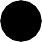 MSILC will use available data to make informed advocacy decisions.Objective A: Gather data from consumers via CILs and national trends in order to identify priority issues and needs (surveys, local gatherings).MSILC will expand its footprint on the independent living and employment landscape, engaging in consistent and productive advocacy efforts.Objective A: Advocate to policymakers—Governor, legislators, agency directors, and other councils.Objective B: Establish presence as a respected source for disability advocacy.MSILC will raise awareness of important issues facing people with disabilities.Objective A: Utilize media outlets/ social media platforms to engage stakeholders and community partners.MSILC will expand its advocacy reach through influential personal testimony of consumers, families, and stakeholders.Objective A: Engage consumers in effective storytelling and testimonials to community and state leaders.MSILC will maintain a deliberate and active public policy agenda.Objective A: Create a transparent and comprehensive IL Public Policy agenda.STRATEGIC PRIORITY: Meaningful and Sustained RelationshipsCURRENT STRATEGIC GOALS AND OBJECTIVES: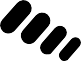 MEMBER to MEMBERMSILC will improve the member experience through formal training and onboarding.Objective A: Utilize mentors for members.Objective B:		MSILC will identify and implement improvements to the training and orientation process.MSILC will facilitate educational opportunities for members.Objective A: Develop educational opportunities at meetings on team- building, communication styles, leadership, etc.SILC to CIL1.	MSILC will maintain strong relationships with CILs statewide.Objective A: Develop an effective and accountable working relationship with the leaders of CILs and Disability Network of Michigan.SILC to STAFF1. SILC will have a strong working relationship with MSILC staff.Objective A:	SILC members will have a strong working knowledge ofthe SPIL and the MSILC staff’s role in supporting the SPIL.SILC to LAWMAKERS1.	MSILC will increase the quality and quantity of relationships with lawmakers.Objective A:	SILC members will develop positive relationships with lawmakers.SILC to SILCsSILC will pursue and maintain good relationships with SILCs in other states.Objective A:	SILC members and staff will learn from other SILCs and share best practices.STRATEGIC PRIORITY: Effective SILC FunctioningCURRENT STRATEGIC GOALS AND OBJECTIVES:MSILC will align SPIL and CIL reporting.Objective A: Determine the most effective way to evaluate SPIL & align with CIL reporting.SILC will demonstrate value to its stakeholders through clarifying outcomes and purpose.Objective A: Identify priority relationships, value proposition and mutually beneficial desired outcome.SILC will assure that SPIL is clear and comprehensive in role responsibilities, progress, and relevance to goals of inclusive communities.Objective A:   Create a highly inclusive SPIL development process.SILC will comply with SILC standards and assurances.Objective A: Educate members on SILC standards.Objective B: Assure members understand bylaws, SILC activities, and other important functions.STRATEGIC PRIORITY:  Sustainable MSILC FunctioningCURRENT STRATEGIC GOALS AND OBJECTIVES:MSILC will establish a team of employees adequately prepared to meet associated responsibilities and challenges.Objective A: MSILC will have the resources needed to perform duties and meet functional needs.MSILC will clarify its differentiation from SILC for ease of stakeholder understanding.Objective A: Determine improved MSILC name and education materials to eradicate confusion for internal and external stakeholders.MSILC will maintain efficient and effective processes and procedures.Objective A: Develop an organizational agreement between MSILC and SILC to clarify duties of contractual reporting, human resources, staffing structure, legal basis, and liability.